LÖSUNGSBLATT      M2        SW 34Die Lösungsblätter musst du nicht ausdrucken.  
Du kannst die Lösungen hier vergleichen! ARBEITSBLATT 1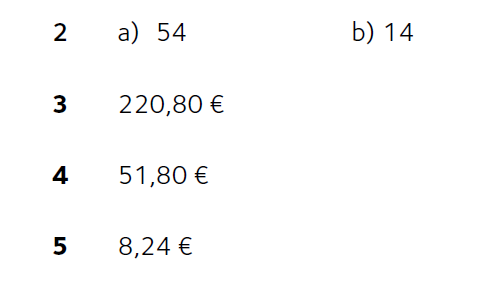 ARBEITSBLATT 2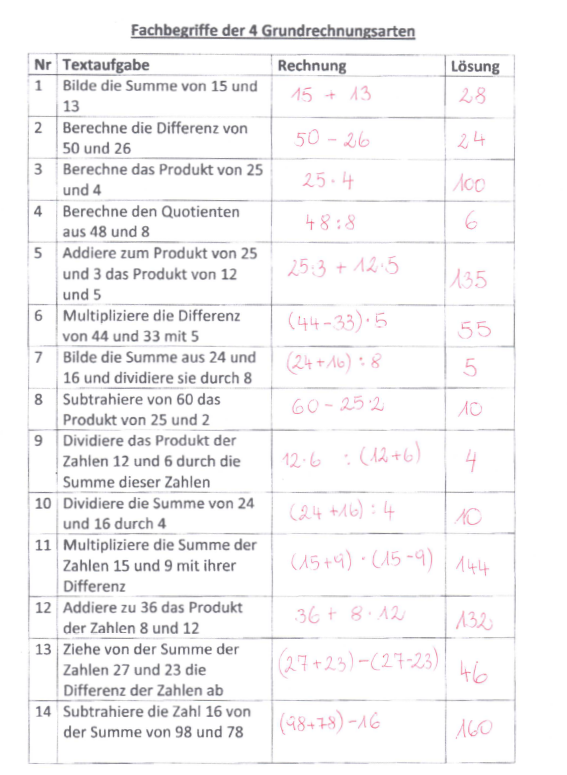 ARBEITSBLATT 3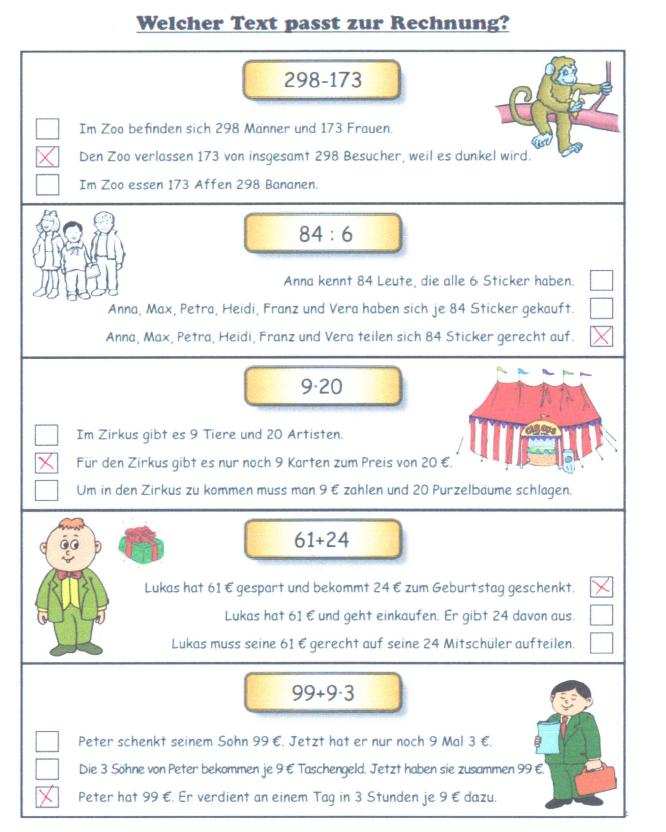 ARBEITSBLATT 4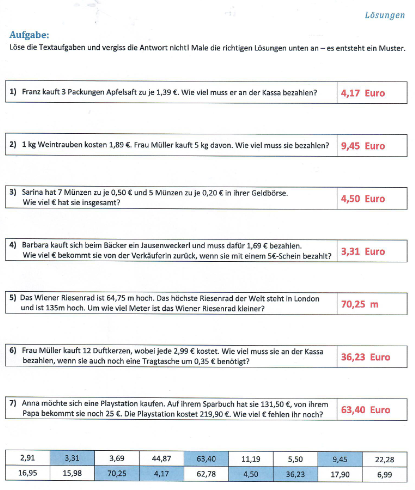 